Pozvání na Hody do Količína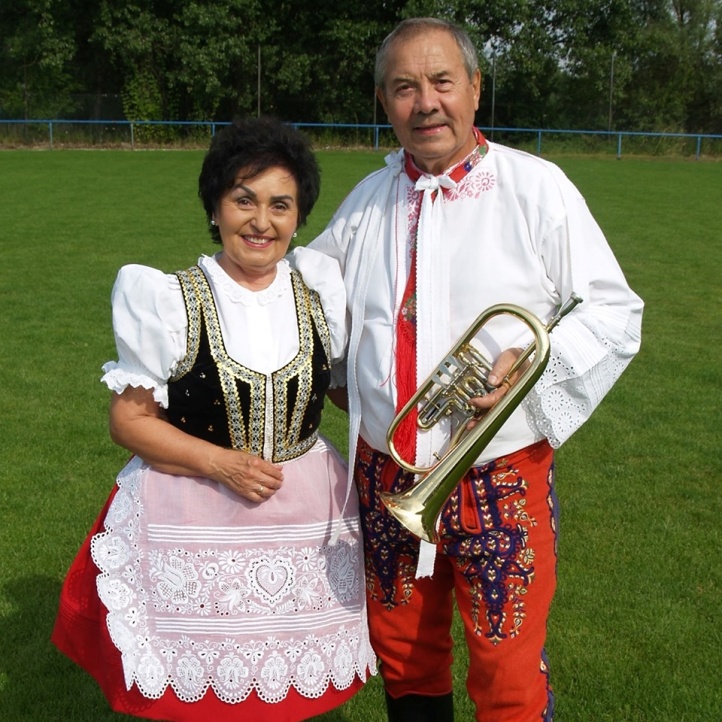 PÁTEK - 30.8. 2019- 20:00  skupina   PRESSNEDĚLE  - 1.9.2019  8:00  - Budíček  se Šohajkou                        10:45    Mše svatá, obecní park                        13:30    Hodová  zábava   ŠOHAJKA,                                     dechová hudba z Dolních Bojanovic  Doprovodný program: kolotoče, koňský povoz, bohaté občerstvení a tombola